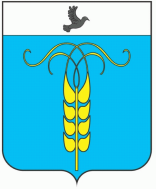 ПОСТАНОВЛЕНИЕПРЕДСЕДАТЕЛЯ СОВЕТАГРАЧЕВСКОГО МУНИЦИПАЛЬНОГО ОКРУГАСТАВРОПОЛЬСКОГО КРАЯ06 октября 2022 года                           с. Грачевка                                              № 14О внесении изменений в состав территориальной трехсторонней комиссии по регулированию социально-трудовых отношений Грачевского муниципального округа Ставропольского краяПОСТАНОВЛЯЮ:1. Внести в состав территориальной трехсторонней комиссии по регулированию социально-трудовых отношений Грачевского муниципального округа Ставропольского края (далее – комиссия), утвержденный постановлением председателя Совета Грачевского муниципального округа Ставропольского края от 26 мая 2022 г. № 6 следующие изменения:1.1.Исключить из состава комиссии:Сорокину Наталью Николаевну. 1.2.Включить в состав комиссии:Сафронову Ларису Александровну – начальника управления труда и социальной защиты населения администрации Грачевского муниципального округа Ставропольского края.2.Настоящее постановление вступает в силу со дня его подписания.Председатель Совета Грачевскогомуниципального округаСтавропольского края							       С.Ф. Сотников